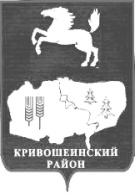 АДМИНИСТРАЦИЯ КРИВОШЕИНСКОГО РАЙОНА ПОСТАНОВЛЕНИЕ  17.02.2020                                                                                                                    №88с. КривошеиноТомской областиОб установлении расходного обязательства муниципального образования Кривошеинский район на 2020 годВ соответствии со статьей 86 Бюджетного кодекса Российской Федерации,  Федеральным законом «Об общих принципах организации местного самоуправления в Российской Федерации»,  постановлением Администрации Томской области от 13.05.2010 № 94а «О порядке предоставления из областного бюджета субсидий бюджетам муниципальных образований Томской области и их расходования», решением Думы Кривошеинского района от 27.12.2018 № 247 «Об утверждении бюджета муниципального образования Кривошеинский район  на 2020 год и плановый период 2020 и 2021 годов»ПОСТАНОВЛЯЮ: 1.Установить расходное обязательство муниципального образования Кривошеинский район на 2020 год по  обеспечению условий для развития физической культуры и массового спорта, в следующих размерах: 1.1. Размер субсидии в 2020 году, предоставляемой из областного бюджета  бюджету муниципального образования Кривошеинский район на реализацию соглашения о предоставлении из областного бюджета в 2020 году бюджету муниципального образования Кривошеинский район субсидии на обеспечение условий для развития физической культуры и массового спорта – 1 974 100 (один миллион девятьсот семьдесят четыре тысячи сто) рублей 00 копеек .   Объем бюджетных ассигнований, предусмотренных в бюджете муниципального образования Кривошеинский район в 2020 году на софинансирование на указанные цели – 103 900 (сто три тысячи девятьсот) рублей 00копеек .2.Настоящее постановление разместить в Сборнике нормативных актов Администрации Кривошеинского района на официальном сайте муниципального образования Кривошеинский район в информационно-телекоммуникационной сети «Интернет».3.Настоящее постановление вступает в силу с даты его подписания.4.Контроль за исполнением настоящего постановления возложить на Первого заместителя Главы Кривошеинского района. Глава Кривошеинского района   (Глава Администрации)                                                                                     С.А. Тайлашев Чеботарёв А.Г.2-14-90ДепартаментПервый заместитель  Управление финансов  Прокуратура Специалист по молодежной политике и спорту 